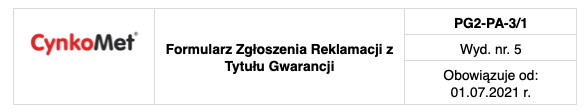 ...........................................................(miejscowość, data)…………………...................................…………………………………………………..(imię, nazwisko i adres klienta oraz nr telefonu) 	Cynkomet Sp. z o.o., 	ul. Fabryczna 7W, 	16-020 Czarna Białostocka REKLAMACJA TOWARU NA PODSTAWIE GWARANCJINiniejszym zawiadamiam, że w kupionym w dniu ………………………………………..………………………………………(należy wpisać datę zakupu towaru) towarze w postaci …………………………………………………………………………………..……………………………………………(wpisać nawę towaru-typ maszyny, nr fabryczny maszyny) ujawniła się wada polegająca na: …………………………………………………………………………………………………………………………………………………………….………………………………………………………………………………………………………………………………………………………………………………………………………………………………………………………………………………………………………………………….(proszę opisać dokładnie na czym polega wada towaru).Towar został kupiony w ……………………………………………………………………………………………………………………...(proszę podać dane sprzedawcy).Wadę stwierdziłam/em dnia  	     ………………………………………………………………………………………………………(proszę podać datę)W związku ze stwierdzoną wadą żądam ……………………………………………….………………...............................								…………………………………………………….									   (czytelny podpis klienta)